РОССИЙСКАЯ ФЕДЕРАЦИЯБРЯНСКАЯ ОБЛАСТЬАДМИНИСТРАЦИЯ РОГНЕДИНСКОГО РАЙОНАПОСТАНОВЛЕНИЕот 28 декабря 2021 года № 732п. РогнединоОб утверждении Порядка учета бюджетных и денежных обязательств получателей средствбюджета Рогнединского муниципального района Брянской области, лицевые счета которымоткрыты в территориальных органах ФедеральногоказначействаВ соответствии со статьей 219 Бюджетного кодекса Российской ФедерацииПОСТАНОВЛЯЮ:          1. Утвердить прилагаемый Порядок учета бюджетных и денежных обязательств получателей средств бюджета Рогнединского муниципальногорайона Брянской области, лицевые счета которым открыты в  территориальных органах Федерального казначейства, согласно приложению2. Опубликовать данное постановление на официальном сайте муниципального образования Рогнединский муниципальный район Брянской области в сети Интернет (www.rognedino.ru).         3. Настоящее постановление вступает в силу с 1 января 2022 года.Глава администрацииРогнединского района                                                    А.М.  ДенисовУтвержденпостановлениемадминистрации Рогнединского районаот 18.12.2021 №  732 ПОРЯДОКучета бюджетных и денежных обязательств получателей средств бюджета Рогнединского муниципального района Брянской области, лицевые счета которым открыты в территориальных органах Федерального казначейства Настоящий документ устанавливает порядок исполнения бюджета Рогнединского муниципального района Брянской области (далее — бюджета) по расходам в части постановки на учет бюджетных и денежных обязательств получателей средств бюджета и внесения в них изменений в территориальном органе Федерального казначейства (далее соответственно - орган Федерального казначейства, бюджетные обязательства, денежные обязательства) в целях отражения указанных операций в пределах лимитов бюджетных обязательств на лицевых счетах получателей средств бюджета, открытых в установленном порядке в органе Федерального казначейства.Органы Федерального казначейства осуществляют постановку на учёт бюджетных и денежных обязательств получателей средств бюджета в пределах доведенных лимитов бюджетных обязательств по соответствующим кодам бюджетной классификации Российской Федерации и кодам дополнительной классификации в порядке, аналогичном порядку учета бюджетных и денежных обязательств получателей средств федерального бюджета, установленному Министерством финансов Российской Федерации (далее — Порядок учета бюджетных и денежных обязательств), возникшие из:              3.Орган Федерального казначейства осуществляет контроль за не   превышением указанного в Сведении о бюджетном обязательстве размера авансового платежа над предельным размером авансового платежа, установленным нормативными актами.    4. Принятые денежные обязательства необходимо осуществлять  в объеме перечисления авансовых платежей, предусмотренных контрактами, а также иными документами, на основании которых возникают бюджетные обязательства. Nп/пДокумент, на основании которого возникает бюджетное обязательство получателя средств бюджетаДокумент, на основании которого возникает бюджетное обязательство получателя средств бюджетаДокумент, подтверждающий возникновение денежного обязательства получателя средств бюджета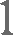 2231.Муниципальный контракт (договор) на поставку товаров, выполнение работ, оказание услуг для обеспечения муниципальных нужд, сведения о котором подлежат включению в реестр контрактовМуниципальный контракт (договор) на поставку товаров, выполнение работ, оказание услуг для обеспечения муниципальных нужд, сведения о котором подлежат включению в реестр контрактовАкт  выполненных работ1.Муниципальный контракт (договор) на поставку товаров, выполнение работ, оказание услуг для обеспечения муниципальных нужд, сведения о котором подлежат включению в реестр контрактовМуниципальный контракт (договор) на поставку товаров, выполнение работ, оказание услуг для обеспечения муниципальных нужд, сведения о котором подлежат включению в реестр контрактовАкт об оказании услуг1.Муниципальный контракт (договор) на поставку товаров, выполнение работ, оказание услуг для обеспечения муниципальных нужд, сведения о котором подлежат включению в реестр контрактовМуниципальный контракт (договор) на поставку товаров, выполнение работ, оказание услуг для обеспечения муниципальных нужд, сведения о котором подлежат включению в реестр контрактовАкт приема - передачи1.Муниципальный контракт (договор) на поставку товаров, выполнение работ, оказание услуг для обеспечения муниципальных нужд, сведения о котором подлежат включению в реестр контрактовМуниципальный контракт (договор) на поставку товаров, выполнение работ, оказание услуг для обеспечения муниципальных нужд, сведения о котором подлежат включению в реестр контрактовМуниципальный контракт (в случае осуществления авансовых платежей в соответствии с условиями муниципального контракта, внесение арендной платы по муниципальному контракту)1.Справка-расчет или иной документ, являющийся основанием для оплаты неустойкиСправка-расчет или иной документ, являющийся основанием для оплаты неустойки1.СчетСчет1.Счет - фактураСчет - фактура1.Товарная	накладная (унифицированная форма N ТОРГ-12) (ф. 0330212)Товарная	накладная (унифицированная форма N ТОРГ-12) (ф. 0330212)1.Универсальный передаточный документУниверсальный передаточный документ1.ЧекЧек1.Иной документ, подтверждающий возникновение денежного обязательства получателя средств бюджета района (далее -	иной документ, подтверждающий возникновение денежного	обязательства)по бюджетному обязательству получателя средств бюджета района, возникшему на основании муниципального контрактаИной документ, подтверждающий возникновение денежного обязательства получателя средств бюджета района (далее -	иной документ, подтверждающий возникновение денежного	обязательства)по бюджетному обязательству получателя средств бюджета района, возникшему на основании муниципального контракта2.Муниципальный контракт (договор) на поставку товаров, выполнение работ, оказание услуг, сведения о котором не подлежат включению в реестры контрактов, кроме договоров гражданско-правового характера заключаемых с физическими лицамиАкт выполненных работАкт выполненных работ2.Муниципальный контракт (договор) на поставку товаров, выполнение работ, оказание услуг, сведения о котором не подлежат включению в реестры контрактов, кроме договоров гражданско-правового характера заключаемых с физическими лицамиАкт об оказании услугАкт об оказании услуг2.Муниципальный контракт (договор) на поставку товаров, выполнение работ, оказание услуг, сведения о котором не подлежат включению в реестры контрактов, кроме договоров гражданско-правового характера заключаемых с физическими лицамиАкт приема - передачиАкт приема - передачи2.Муниципальный контракт (договор) на поставку товаров, выполнение работ, оказание услуг, сведения о котором не подлежат включению в реестры контрактов, кроме договоров гражданско-правового характера заключаемых с физическими лицамиДоговор (в случае осуществления авансовых платежей в соответствии с условиями договора, внесения арендной платы по договору)Договор (в случае осуществления авансовых платежей в соответствии с условиями договора, внесения арендной платы по договору)2.Муниципальный контракт (договор) на поставку товаров, выполнение работ, оказание услуг, сведения о котором не подлежат включению в реестры контрактов, кроме договоров гражданско-правового характера заключаемых с физическими лицамиСправка-расчет или иной документ, являющийся основанием для оплаты неустойкиСправка-расчет или иной документ, являющийся основанием для оплаты неустойки2.Муниципальный контракт (договор) на поставку товаров, выполнение работ, оказание услуг, сведения о котором не подлежат включению в реестры контрактов, кроме договоров гражданско-правового характера заключаемых с физическими лицамиСчетСчет2.Муниципальный контракт (договор) на поставку товаров, выполнение работ, оказание услуг, сведения о котором не подлежат включению в реестры контрактов, кроме договоров гражданско-правового характера заключаемых с физическими лицамиСчет- фактураСчет- фактураТоварная	накладная (унифицированная форма N ТОРГ-12) (ф. 0330212)Универсальный передаточный документЧекИной документ, подтверждающий возникновение денежного обязательства по бюджетному обязательству получателя средств бюджета района, возникшему на основании договора3.Соглашение о предоставлении субсидии бюджетному учреждению, иному юридическому лицу, или индивидуальному предпринимателю, или физическому лицу-производителю товаров, работ, услуг, заключенного в соответствии с бюджетном законодательством РФСоглашение о предоставлении субсидии бюджетному учреждению, иному юридическому лицу, или индивидуальному предпринимателю, или физическому лицу-производителю товаров, работ, услуг, заключенного в соответствии с бюджетном законодательством РФФормирование денежного обязательства не предусматривается    4.Нормативного правового акта, предусматривающего предоставление субсидии юридическому лицу, если порядком (правилами) предоставления указанной субсидии не предусмотрено заключение соглашенияНормативного правового акта, предусматривающего предоставление субсидии юридическому лицу, если порядком (правилами) предоставления указанной субсидии не предусмотрено заключение соглашенияФормирование денежного обязательства не предусматривается5.Соглашения или нормативно - правового акта о предоставлении субсидий с федеральными и областными кодами целей, требующими софинансированияСоглашения или нормативно - правового акта о предоставлении субсидий с федеральными и областными кодами целей, требующими софинансированияФормирование денежного обязательства не предусматривается6.Исполнительный документ (исполнительный	лист, судебный приказ) (далее - исполнительный документ)Исполнительный документ (исполнительный	лист, судебный приказ) (далее - исполнительный документ)Формирование денежного обязательства не предусматривается7.Решение налогового органа     о взыскании налога, сбора, пеней и штрафов (далее - решение налогового органа)Решение налогового органа     о взыскании налога, сбора, пеней и штрафов (далее - решение налогового органа)Формирование денежного обязательства не предусматривается